							AGENDA ITEM 9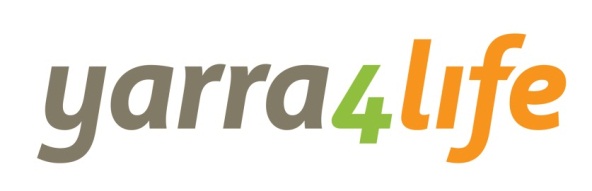 Summary of Grant/funding opportunities for Landholders in the Yarra Valley – Nov 2015Grant/Fund OrganisationWho can applyApplicable worksMax amountContactYarra Ranges CouncilYarra Ranges CouncilYarra Ranges CouncilYarra Ranges CouncilYarra Ranges CouncilRibbons of GreenPrivate landowners, community groups and schools.Indigenous native plants, tree guards, stakes and weed mats available for revegetation projects involving at least 300 plants. Advice also available on site preparation, weed control and plant selection. Applications taken Jul-Nov each year. Ribbons_of_Green_ProgramWeed WipeoutResidents in the Yarra Ranges.Weed Wipeout targets:English IvyAgapanthusJapanese HoneysuckleMontbretiaWandering TradWild Tobacco TreeBlue PeriwinkleArum LilyFree information pack and transfer station voucher that entitles you to dispose of one trailer load (or one cubic metre) of weeds at Coldstream, Healesville, Wesburn or Lysterfield transfer station.Weed_ControlMelbourne WaterMelbourne WaterMelbourne WaterMelbourne WaterMelbourne WaterCorridors of GreenLocal councils and managers of public land in the Port Phillip and Westernport region can apply to the corridors of green program. Public land includes parks, forests and other recreational reserves.Projects that improve river health, such as:weed controlfencing off rivers and creeksrevegetation (replanting) with indigenous plantscreating management plans$20,000 (excluding GST) Corridors of Green fundingStream Frontage Management ProgramYou must live in the Port Phillip and Westernport region and either:own freehold land that fronts onto a river or creekmanage crown land that fronts onto a river or creek (licensed through the Department of Environment and Primary IndustriesWork that protects or enhances riverbanks, such as:streamside fencingweed controlsetting up watering points for livestock away from riversnew planting or revegetationminor work to stabilise riverbankssome ongoing maintenance50% - 80% of costsStream-frontage-management-programRural Land ProgramYou can apply to this program if you own or manage rural land in these catchments:Woori YallockWandin YallockHoddlesLittle YarraOlindaStringybarkA broad range of activities designed to improve the quality of the water leaving rural properties.These works and materials might include:fencing off and managing streams, drainage lines and other water-sensitive areassediment and nutrient retention systemsmanaging native vegetation and grass filter systems in riparian areas and drainage linesestablishing shade and shelter for livestock away from water-sensitive areasfarm track construction, improvement and drainageerosion stabilisation and protectionRural Land ProgramCommunity GrantsProject grantsIncorporated community groups, management committees, volunteer groups and Landcare groupsProject grants can fund a range of activities on public land along waterways, including:weed controlfencing off rivers and creeksrevegetation (replanting) with indigenous plants$20,000 (excluding GST)Occurs in annual rounds. Community-grants-programCommunity GrantsGroup support grantsIncorporated community groups, management committees, volunteer groups and Landcare groupsGroup support grants are available to help out with:administrative activitiesincreasing participation in your groupraising public awarenesstraining to improve your group’s skills and knowledge in protecting and improving waterway healtheducating the community about project work$1,000 (excluding GST) You can apply for a project grant at the same time as a group support grant. Community-grants-programPhilanthropicPhilanthropicPhilanthropicPhilanthropicPhilanthropicMyer Foundation – Sustainability and Environment ProgramCapacity Building Grants:Local Governmentapplicants located in Metropolitan MelbourneNot-for-profit and community environment organisations located in Australia2015 – 2016 grants will be available to carry out the following activities:  Strategy, governance and leadershipManagement Capacity Operational and resource development capacityProgram/service delivery and impact (Note: Program delivery is not eligible)Change management capacityCouncils can apply for $30,000 – $100,000EOI opens 2 Nov 2015 until 8 Jan 2016Detailed applications invited 25 Jan 2016 closes 26 Feb 2016Applicants advised 20 June 2016http://myerfoundation.org.au/grants/sustainability-environment/capacity-building/#sthash.Cw9kpMcB.dpufPort Phillip and Westernport Catchment Management AuthorityPort Phillip and Westernport Catchment Management AuthorityPort Phillip and Westernport Catchment Management AuthorityPort Phillip and Westernport Catchment Management AuthorityPort Phillip and Westernport Catchment Management AuthorityCommunity GrantsIncorporated community groups, management committees, volunteer groups, Landcare groupsand partnershipsCommunity grant activities can be:Protection, enhancement or establishment of native vegetationImproving soil condition and resilience Managing the threat posed by pest plants and animalsCommunity education and capacity buildingMaintenance grants to support group and network operation and member recruitment. Up to $130,000 maxcommunity.grants@ppwcma.vic.gov.auProtecting and connecting EPBC species in the Yarra RangesLocal land owners, Landcare groupsProperty must be covered by the top 10% of habitat remaining as identified by the Ecological Character Description. Activities that can be funded include:fencing to protect habitatproperty purchase to protect habitatrevegetationweed controlpest animal controlNo set limit however an Expression of Interest is required for all applications.Mary-kate.hockey@ppwmca.vic.gov.auDandenong Ranges Wildlife Recovery, Weed Management and Fuel Reduction ProgrammeIncorporated community groups, management committees, volunteer groups, Landcare groups and partnershipsCommunity-based environmental projects for wildlife recovery, weed management, habitat gains and bushfire fuel reduction throughout the Dandenong Ranges. No maxUp to $10,000Up to $50,000$50,000 plus – requires an Expression of Intereststephen.thuan@ppwcma.vic.gov.au